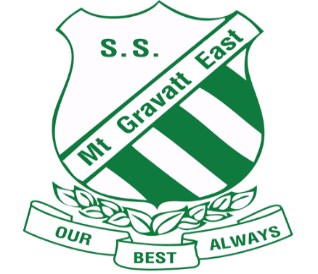 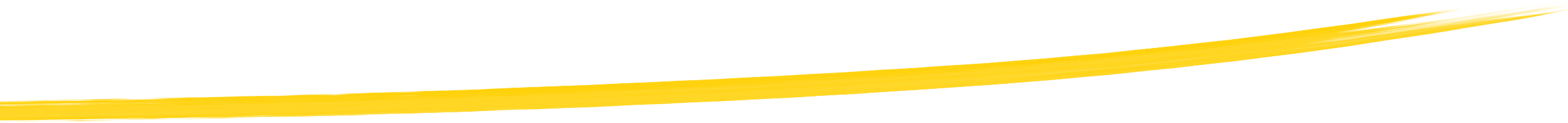 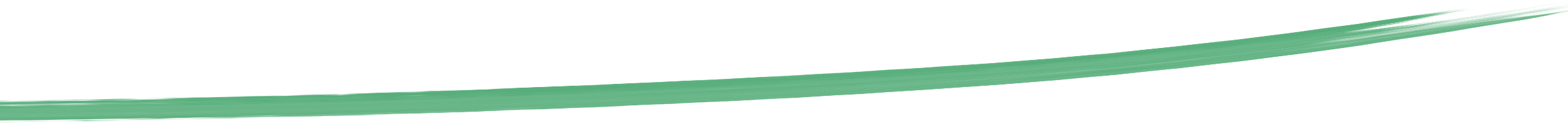 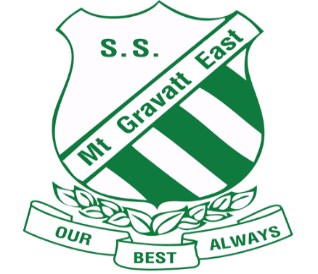 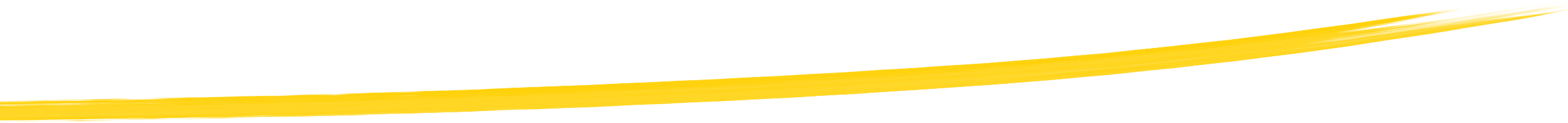 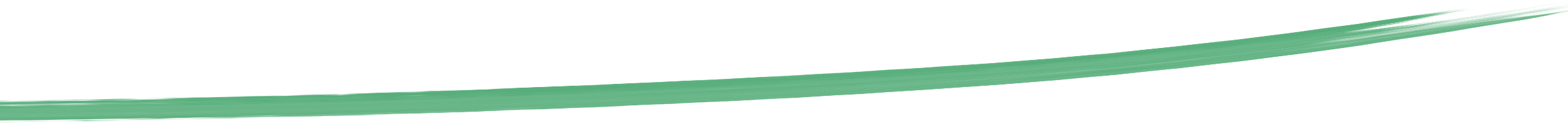 Student Resource Scheme (SRS) 2024Dear Parents/Guardians,This letter includes important information about the fees and inclusions for the SRS. If you have previously opted in to the SRS your participation is assumed for the remainder of your child's enrolment, unless you inform the school otherwise by completing a new participation agreement form. If you are a new parent to the school, this information will assist you in deciding as to whether you wish to participate in the SRS.What is provided by the Queensland Government?The Queensland Government supports children’s education by providing funding for instruction (teachers), facilities (school grounds and buildings, internet), and administration (staff to run the school). Funding for schools does not extend to individual student resources such as textbooks, equipment for personal use, and many items used by the student in the classroom.The SRS helps parents to source these resources. The school can purchase resources at lower rates due to its bulk buying power. Participating in the SRS also offers a convenient way for parents to source the items that their child needs for school, and ensures that all students have access to the same standard of resources.The types of resources that will be included are:Owned by the student – e.g. exercise books – once provided, these items are retained by the student and used at their discretion.Used in class – e.g. stationery, material, workbooks – these items will be used in class. Finished products that are created from these resources will generally come home with the student.Hired to the student for a specific duration of time – e.g. textbooks or specific classroom equipment – these items will need to be returned to the school in reasonable condition at the end of the hire period or if the student leaves the school.The FeeMt Gravatt East State School Annual Student Resource Scheme participation fee:Prep – Year 6               	 $150 (Booklist AND School materials)If you are not satisfied that the SRS fee represents good value for money, you may choose not to participate in the SRS. If that is the case, please complete a new Participation Agreement Form, indicating that you no longer wish to participate. If you choose not to participate, you will be provided with a detailed list of resources that you will need to provide for the student. Please note, if you choose to source the booklist yourself, you will still be charged $90 for school materials - this includes photocopying, materials for in-class projects (Science, Maths, Hass & Art) ($43.00), Reproduced class workbooks and worksheets ($17.00), and online subscriptions ($30).  If you have opted to pay the SRS by term you will receive an invoice for the full amount and pay by term instalments of: $50 Term 1; $50 Term 2 & 3 	 Financial DifficultyIf you would like to participate, but are experiencing financial difficulties, please contact the school on 3323 7111 to arrange an appointment to discuss options. Any information that you provide will be confidential.Release of resourcesResources will not be distributed until the full or first payment has been paid to the school. Any unpaid invoices will be managed according to the department’s Debt Management Procedure and may result in the student being excluded from the scheme and/or from participating in extra-curricular activities until payments are made.Return of hired resourcesA repair or replacement cost will be charged to the parent for any items that are damaged or not returned.Contact usIf you have any queries regarding the SRS and its inclusions, please contact and arrange an appointment with the Principal on 3323 7111. 